Name                                                    								       Date  	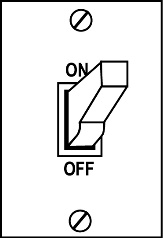 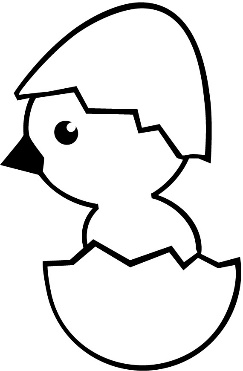 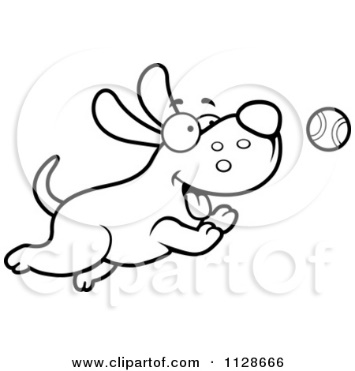 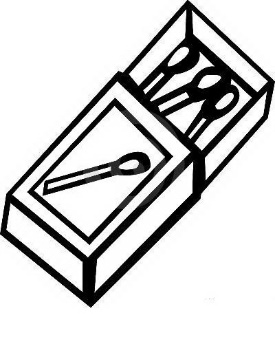 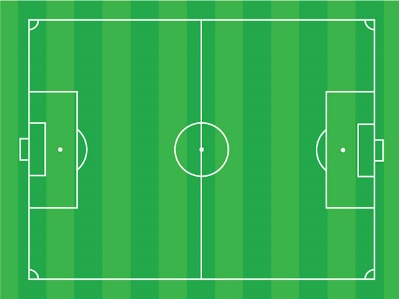 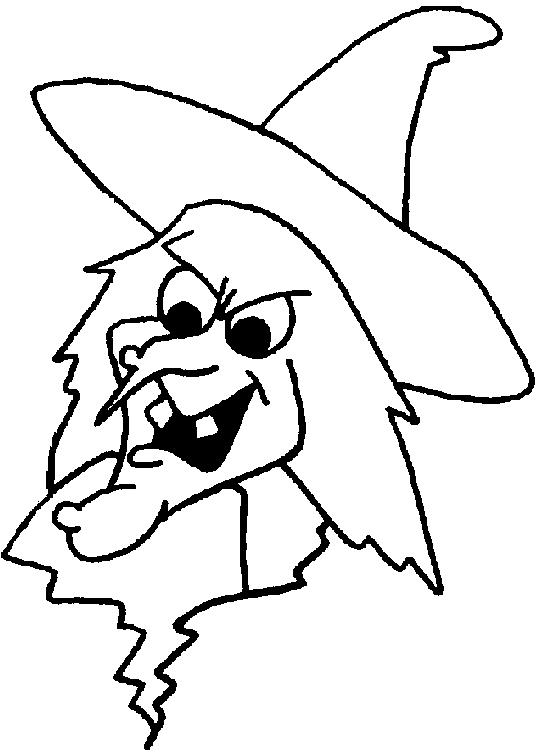 